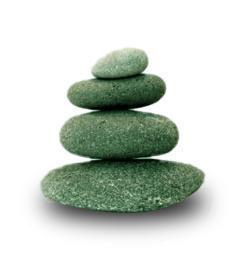 Supplemental Guide:Emergency Medical Services (EMS)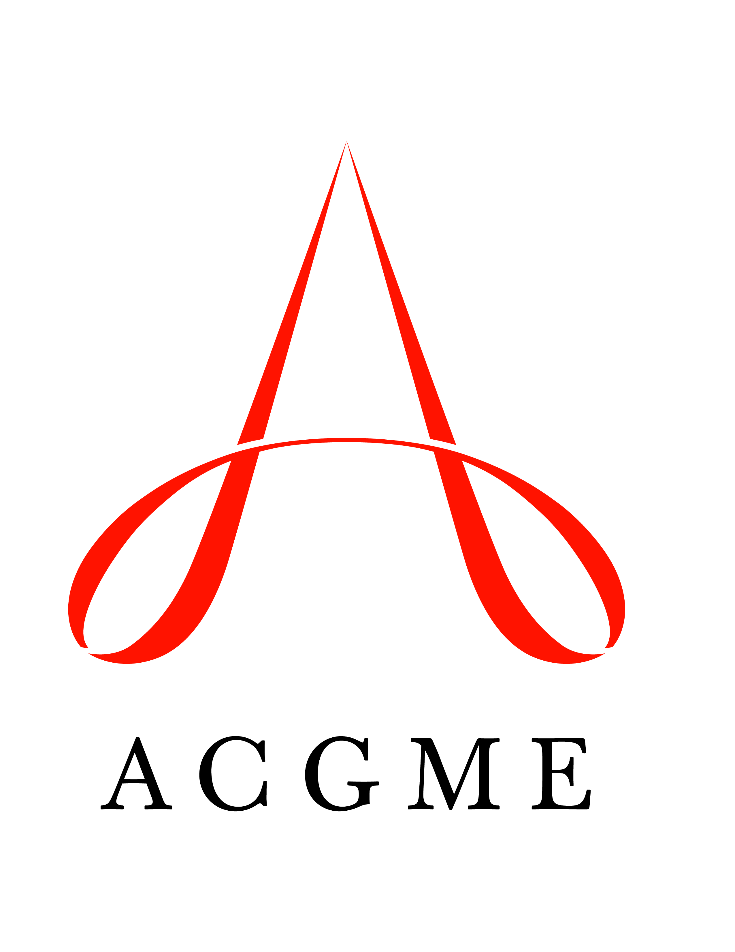 March 2022TABLE OF CONTENTSintroduction	3Patient care	4Procedures Performed in the Pre-Hospital Environment	4Pre-Hospital Recognition and Stabilization of Time/Life-Critical Conditions	6Recognition and Treatment of Pre-Hospital Conditions	8General Special Operations in Emergency Medical Services	10Medical Knowledge	12Medical Oversight	12Special Teams	14Systems-based practice	15Patient Safety	15Quality Improvement	16System Navigation for Patient-Centered Care	17Physician Role in Health Care Systems	19Emergency Medical Services (EMS) Personnel	21practice-based learning and improvement	23Evidence-Based and Informed Practice	23Reflective Practice and Commitment to Personal Growth	24professionalism	26Professional Behavior and Ethical Principles	26Accountability/Conscientiousness	28Self-Awareness and Well-Being	30interpersonal and communication skills	31Patient- and Family-Centered Communication	31Interprofessional and Team Communication	34Communication within Health Care Systems	36Mapping Milestones 1.0 to 2.0	38RESOURCES	39Milestones Supplemental GuideThis document provides additional guidance and examples for the Emergency Medical Services Milestones. This is not designed to indicate any specific requirements for each level, but to provide insight into the thinking of the Milestone Work Group.Included in this document is the intent of each Milestone and examples of what a Clinical Competency Committee (CCC) might expect to be observed/assessed at each level. Also included are suggested assessment models and tools for each subcompetency, references, and other useful information.Review this guide with the CCC and faculty members. As the program develops a shared mental model of the Milestones, consider creating an individualized guide (Supplemental Guide Template available) with institution/program-specific examples, assessment tools used by the program, and curricular components.Additional tools and references, including the Milestones Guidebook, Clinical Competency Committee Guidebook, and Milestones Guidebook for Residents and Fellows, are available on the Resources page of the Milestones section of the ACGME website.To help programs transition to the new version of the Milestones, the original Milestones 1.0 have been mapped to the new Milestones 2.0; it is indicated if subcompetencies are similar between versions. These are not exact matches but include some of the same elements. Not all subcompetencies map between versions. Inclusion or exclusion of any subcompetency does not change the educational value or impact on curriculum or assessment. Available Milestones Resources  Milestones 2.0: Assessment, Implementation, and Clinical Competency Committees Supplement, 2021 - https://meridian.allenpress.com/jgme/issue/13/2s Milestones Guidebooks: https://www.acgme.org/milestones/resources/  Assessment Guidebook  Clinical Competency Committee Guidebook Clinical Competency Committee Guidebook Executive Summaries Implementation Guidebook Milestones Guidebook  Milestones Guidebook for Residents and Fellows: https://www.acgme.org/residents-and-fellows/the-acgme-for-residents-and-fellows/  Milestones Guidebook for Residents and Fellows Milestones Guidebook for Residents and Fellows Presentation Milestones 2.0 Guide Sheet for Residents and Fellows Milestones Research and Reports: https://www.acgme.org/milestones/research/  Milestones National Report, updated each fall  Milestones Predictive Probability Report, updated each fallMilestones Bibliography, updated twice each year Developing Faculty Competencies in Assessment courses - https://www.acgme.org/meetings-and-educational-activities/courses-and-workshops/developing-faculty-competencies-in-assessment/  Assessment Tool: Direct Observation of Clinical Care (DOCC) - https://dl.acgme.org/pages/assessment Assessment Tool: Teamwork Effectiveness Assessment Module (TEAM) - https://team.acgme.org/Improving Assessment Using Direct Observation Toolkit - https://dl.acgme.org/pages/acgme-faculty-development-toolkit-improving-assessment-using-direct-observation Remediation Toolkit - https://dl.acgme.org/courses/acgme-remediation-toolkit Learn at ACGME has several courses on Assessment and Milestones - https://dl.acgme.org/ Patient Care 1: Procedures Performed in the Pre-Hospital Environment Overall Intent: To perform life-saving procedures in the pre-hospital environmentPatient Care 1: Procedures Performed in the Pre-Hospital Environment Overall Intent: To perform life-saving procedures in the pre-hospital environmentMilestonesExamplesLevel 1 Knows indications, contraindications, risks, and benefits, anatomic landmarks, equipment, procedural technique, and potential complications of common pre-hospital proceduresRecognizes that the pre-hospital environment affects proceduresDemonstrates locating anatomic landmarks for pleural decompressionIdentifies potential difficulties in performing cardiopulmonary resuscitation (CPR) in a homeLevel 2 Performs the indicated common procedure on patients with moderate urgency who have identifiable landmarks and a low-moderate risk for complicationsDiscusses the effects of the pre-hospital environment on performing proceduresApplies traction splint for suspected femur fractureIdentifies risks of performing defibrillation on a wet pool deckLevel 3 Performs the indicated procedure, takes steps to avoid potential complications, and recognizes the outcome and/or complications resulting from the procedureEvaluates the environment and situation in the decision to perform a procedureApplies a tourniquet for hemorrhage control on multiple patients during an active shooter response (real or simulated)Triages procedures in a multiple-patient incident Level 4 Performs indicated procedures on patients, including those with challenging features (e.g., poorly identifiable landmarks, at extremes of age, or with co-morbid conditions)Modifies the procedure depending on the environment and situationManages endotracheal intubation for a difficult airwayInserts supraglottic airway in confined spaceLevel 5 Incorporates evidence-based medicine to improve procedures and develop novel techniques used in different environmentsAssesses the literature to develop an evidence-based protocol for use of point-of-care ultrasound to guide field managementAssessment Models or ToolsDirect observationMultisource feedbackSimulationCurriculum Mapping Notes or ResourcesCone D, Brice JH, Delbridge TR, Myers JB (eds). Emergency Medical Services: Clinical Practice and Systems Oversight. Hoboken, NJ: Wiley; 2015. ISBN:978-1118865309. Patient Care 2: Pre-Hospital Recognition and Stabilization of Time/Life-Critical Conditions Overall Intent: To identify and stabilize patients with time-sensitive or life-threatening illness or injury in the pre-hospital setting and ensure transfer to the appropriate facility Patient Care 2: Pre-Hospital Recognition and Stabilization of Time/Life-Critical Conditions Overall Intent: To identify and stabilize patients with time-sensitive or life-threatening illness or injury in the pre-hospital setting and ensure transfer to the appropriate facility MilestonesExamplesLevel 1 Recognizes when a patient is unstable and requires immediate interventionPerforms a primary assessment on a critical patientDescribes local laws and regulations governing advanced directives for medical careRecognizes abnormal vital signs in adult and pediatric patientsIdentifies immediately life-threatening conditionsRecognizes that the presence of advanced directives may alter usual careLevel 2 Prioritizes stabilization actions in the resuscitation of a critical patientReassesses a patient after implementing an interventionEvaluates the validity of an advanced directive for medical care as it applies to resuscitationAddresses ABCs in correct orderAttends to immediate life threats before addressing other injuries in a trauma patientRechecks blood pressure after fluid bolusRechecks lung sounds after neb treatmentDiscusses advanced directives with next of kin/family on sceneLevel 3 Independently adapts management strategies of critical conditions to the situation and environmentChooses appropriate transport modality and destination facility for critical conditionsMakes the decision to withhold or end resuscitationRecognizes when to initiate transport and complete procedures en route to hospitalDirects transport of a ST-segment myocardial infarction (STEMI) patient to a facility with a catheterization lab capable of performing emergent percutaneous coronary intervention (PCI)Participates in discussion of cardiac arrest resuscitation futility with family/next of kin on sceneLevel 4 Participates in policy and protocol development for the management of critical patientsPerforms quality improvement efforts to improve the care to patients with critical conditionsParticipates in the development of policies and protocols related to end-of-life careDevelops regional trauma protocolsEvaluates time to first defibrillation among cardiac arrest patients within EMS systemParticipates in the development of a protocol for communicating with a patients’ family’s regarding futility of careLevel 5 Independently develops or leads the development of policies and protocols for the care of critical conditionsIndependently develops or leads the development of policies and protocols related to end of lifeRecognizes the need for new policy or protocol related to care of left ventricular assist device patientsDevelops a policy to support EMS clinician care of patients’ comfort needs in place, to reduce transport of patients with goals of comfort-focused careAssessment Models or ToolsDirect observationMultisource feedbackPatient care record auditSimulationCurriculum Mapping Notes or ResourcesCone D, Brice JH, Delbridge TR, Myers JB (eds). Emergency Medical Services: Clinical Practice and Systems Oversight. Hoboken, NJ: Wiley; 2015. ISBN:978-1118865309.Patient Care 3: Recognition and Treatment of Pre-Hospital Conditions Overall Intent: To manage patients with both routine and complex conditions in the pre-hospital settingPatient Care 3: Recognition and Treatment of Pre-Hospital Conditions Overall Intent: To manage patients with both routine and complex conditions in the pre-hospital settingMilestonesExamplesLevel 1 Under supervision, manages patients with common and simple presentationsRecognizes that the pre-hospital environment affects patient careWith assistance of the medical director and/or online medical control, administers aspirin with suspected cardiac chest painDefers chemical cardioversion in a stable patient based on local protocol though this may differ from what would be performed in-hospitalLevel 2 Independently manages patients with common and simple presentationsDiscusses the effects of the pre-hospital environment on patient careIndependently treats a patient with congestive heart failure with sublingual nitrates and continuous positive airway pressure (CPAP) Describes the necessary steps to optimize intubation success in the fieldLevel 3 Under supervision, manages patients with uncommon and complicated presentationsModifies patient care depending on the environment and situationUnder supervision, manages a complex patient that requires immediate adaptation of treatment protocols With guidance, appropriately prioritizes treatment when multiple interventions are requiredBegins assessment and management of an entrapped patient before extrication, including fluid administration, pain management, and mitigation of environmental hypothermiaLevel 4 Independently manages patients with uncommon and complicated presentations in challenging conditionsIncorporates evidence-based medicine to improve patient care provided in different environmentsIndependently manages a complex patient in a contaminated environmentAppropriately prioritizes treatment when multiple interventions are requiredUses literature to support management decisions that require adaptation of routine careLevel 5 Teaches others how to manage patients with uncommon and complicated presentations in challenging conditionsIndependently develops or leads the development of policies and protocols related to pre-hospital patient careEducates EMS clinicians on care of patients with exposure to hazardous materialsDevelops a policy on care of the entrapped patientAssessment Models or ToolsDirect observationMultisource feedbackPatient care record/chart auditSimulationCurriculum Mapping Notes or ResourcesCone D, Brice JH, Delbridge TR, Myers JB (eds). Emergency Medical Services: Clinical Practice and Systems Oversight. Hoboken, NJ: Wiley; 2015. ISBN:978-1118865309.National Association of States EMS Officials (NASEMSO). Model EMS Clinical Guidelines. https://nasemso.org/projects/model-ems-clinical-guidelines/. 2021.National Association of EMS Physicians (NAEMSP). Position Statements. https://naemsp.org/resources/position-statements/. 2021. Patient Care 4: General Special Operations in Emergency Medical Services (EMS); Mass Casualty and Disaster ManagementOverall Intent: To manage mass casualty events using triage, treatment, and transport concepts; to use the concepts of preparation, response, mitigation, and recovery for disaster eventsPatient Care 4: General Special Operations in Emergency Medical Services (EMS); Mass Casualty and Disaster ManagementOverall Intent: To manage mass casualty events using triage, treatment, and transport concepts; to use the concepts of preparation, response, mitigation, and recovery for disaster eventsMilestonesExamplesLevel 1 Describes the principles of care in mass casualty or disaster situationsDemonstrates awareness of National Incident Management System (NIMS) and Incident Command System (ICS)Discusses concept of providing care for greatest number with limited resourcesCompletes ICS 100, 200, 700, 800 online coursesLevel 2 With supervision, participates in a mass casualty or disaster management event/exercise Describes principles and terminology of mass casualty and disaster response, including triage, NIMS, and ICSParticipates in a tabletop mass casualty incident exercise or simulated eventParticipates in a disaster life support course Triages real or simulated patients using systems such as “Sort, Assess, Life-saving interventions, Treatment/Transportation” (SALT), Simple Triage And Rapid Treatment (START), or Jump STARTLevel 3 Independently provides care at a mass casualty or disaster event/exerciseParticipates in the development of an Incident Action Plan and/or After Action ReviewProvides patient care at a traffic collision with multiple patientsParticipates in the development of an incident action plan for a marathonLevel 4 Develops and implements protocols for a mass casualty or disaster eventLeads the team to develop an Incident Action Plan and/or After Action ReviewDevelops a crush injury protocolDevelops an ambulance staging protocolIndependently develops incident action plan for a marathonLevel 5 Performs as a medical director for a mass casualty or disaster response teamConducts scholarly activity in mass casualty or disaster managementOversees the medical care teams at a building collapsePublishes a paper related to disaster medicineAssessment Models or ToolsDirect observationMultisource feedbackSimulationCurriculum Mapping Notes or ResourcesCone D, Brice JH, Delbridge TR, Myers JB (eds). Emergency Medical Services: Clinical Practice and Systems Oversight. Hoboken, NJ: Wiley; 2015. ISBN:978-1118865309.Federal Emergency Management Agency (FEMA). National Incident Management System (NIMS). https://training.fema.gov/nims/. 2021.National Disaster Life Support Foundation (NDLSF). https://www.ndlsf.org/. 2021.Medical Knowledge 1: Medical OversightOverall Intent: To engage in the oversight of an EMS agency or systemMedical Knowledge 1: Medical OversightOverall Intent: To engage in the oversight of an EMS agency or systemMilestonesExamplesLevel 1 Identifies the need for medical oversight of EMS agencies and systemsDescribes the policies for EMS oversight in their EMS agency or systemDescribes the role of online medical control in termination of resuscitationLists the conditions requiring contact of online medical controlLevel 2 Defines the core components of medical oversight of EMS agencies and systemsContributes to meetings/planning sessions where policies for EMS agency or system oversight are discussedDescribes the role of offline and online medical controlParticipates in EMS system meetingsReviews changes to treatment protocolsLevel 3 Performs medical oversight of an EMS agency, with supervisionAssists in policy development for oversight of EMS agencies or systemsOperates as an online medical control physician with supervisionProposes changes to treatment protocolsLevel 4 Independently performs oversight of an EMS agencyDevelops policy for oversight of EMS agencies or systemsIndependently operates as an online medical control physicianActs as a medical director for an EMS agencyCreates a new treatment protocol or policy or makes substantial revisions to a prior treatment protocol or policyLevel 5 Performs oversight of a complex or multi-agency EMS systemProvides medical direction for an EMS system that includes multiple agencies and receiving facilitiesLeads an advisory board or task force to make recommendations on medical oversight of EMS systemsAssessment Models or ToolsAudit of online medical control record Direct observationMultisource feedbackCurriculum Mapping Notes or ResourcesClawson JJ, Dernocoeur KB, Murray C. Principles of Emergency Medical Dispatch. 6th ed. Salt Lake City, UT: International Academy of EMD; 2014.Cone D, Brice JH, Delbridge TR, Myers JB (eds). Emergency Medical Services: Clinical Practice and Systems Oversight. Hoboken, NJ: Wiley; 2015. ISBN:978-1118865309.Medical Knowledge 2: Special TeamsOverall Intent: To understand the roles of special teams in the pre-hospital setting, participate in training of special teams, and learn the roles and responsibilities of a medical director for special teamsMedical Knowledge 2: Special TeamsOverall Intent: To understand the roles of special teams in the pre-hospital setting, participate in training of special teams, and learn the roles and responsibilities of a medical director for special teamsMilestonesExamplesLevel 1 Identifies and describes the basic roles of Special TeamsDefines responsibilities of EMS and law enforcement for a tactical EMS teamLevel 2 Defines the core components and specialty training required of Special Teams Creates training on confined space and crush syndrome for an urban search and rescue teamExplains the training required for a tactical team carrying tourniquets and hemostatic agentsLevel 3 Effectively participates as a medical team member in a Special Team during actual or simulated operationsResponds with an ambulance strike team for a complex rescue incidentParticipates in a tactical team simulated training exerciseLevel 4 Develops and implements protocols for Special Teams Creates EMS protocol for highly infectious disease response including personal protective equipment (PPE) and transportation equipmentLevel 5 Performs as a medical director for a Special Team Is a member of the Urban Search and Rescue (USAR) team Manages on-scene medical direction for marathon eventAssessment Models or ToolsDirect observationMultisource feedbackSimulationCurriculum Mapping Notes or ResourcesAn EMS special team is a designated group of EMS practitioners, operating with physician medical oversight, with specialized training, protocols, tactics, equipment, or other capabilities to provide direct medical care and/or operational support (that may include occupational health services) to a specialized public safety unit or to an EMS operation (e.g., special event, disaster response). related teams include but are not limited to Tactical Emergency Medical Support (TEMS), Hazardous Materials (HazMat), Urban Search and Rescue (USAR), Special Event Teams, Ambulance Strike Teams/Task Forces, EMS Task Force, Wilderness EMS TeamsSystems-Based Practice 1: Patient SafetyOverall Intent: To engage in the analysis and management of patient safety events, including relevant communication with patients, families, and health care professionalsSystems-Based Practice 1: Patient SafetyOverall Intent: To engage in the analysis and management of patient safety events, including relevant communication with patients, families, and health care professionalsMilestonesExamplesLevel 1 Demonstrates knowledge of common patient safety events and knows how to reportLists patient misidentification or medication errors as common patient safety eventsLevel 2 Identifies system factors that lead to patient safety eventsIdentifies that sharps disposal containers in the ambulance may lead to decreased needle sticks Level 3 Participates in analysis of patient safety events (simulated or actual)Prepares morbidity and mortality presentationsLevel 4 Conducts root cause analysis of patient safety events and offers error prevention strategies (simulated or actual)Collaborates with a team to conduct a root cause analysis of a medication administration error and effectively communicates with patients/families about the eventLevel 5 Actively engages team and modifies system processes to prevent patient safety eventsAssumes a leadership role at the departmental or agency level for patient safetyAssessment Models or ToolsDirect observation E-module multiple choice testsMedical record (chart) audit, including patient care recordsMultisource feedbackPortfolio Reflection SimulationCurriculum Mapping Notes or ResourcesAHRQ. Diagnostic Safety and Quality. https://www.ahrq.gov/topics/diagnostic-safety-and-quality.html. 2021.AHRQ. Patient Safety Network: Safety Culture in EMS. https://psnet.ahrq.gov/perspective/safety-culture-ems. 2021.Institute of Healthcare Improvement. Open School. http://www.ihi.org/education/IHIOpenSchool/Pages/default.aspx. 2021.The Joint Commission.  Patient Safety Resources. https://www.jointcommission.org/resources/patient-safety-topics/patient-safety/. 2021Langley GJ, Moen RD, Nolan Km, et al. The Improvement Guide: A Practical Approach to Enhancing Organizational Performance. 2nd ed. San Francisco, CA: Jossey-Bass; 2009. Systems-Based Practice 2: Quality ImprovementOverall Intent: To conduct a quality improvement projectSystems-Based Practice 2: Quality ImprovementOverall Intent: To conduct a quality improvement projectMilestonesExamplesLevel 1 Demonstrates knowledge of basic quality improvement methodologies and metricsDescribes quality assurance analysis toolLevel 2 Describes local EMS agency/system quality improvement initiatives Summarizes protocols to reduce medication administration errors Discusses protocols to reduce the spread of infectious diseases Level 3 Participates in local EMS agency/system quality improvement initiativesParticipates in project identifying root cause analysisParticipates in a quality improvement initiative such as cardiac arrest outcomes, major trauma performance, or high-risk refusal protocol complianceLevel 4 Demonstrates the skills required for identifying, developing, implementing, and analyzing an EMS quality improvement projectParticipates in the completion of a quality improvement project to improve airway skills, including assessing the problem, articulating a broad goal, and monitoring progress and challengesLevel 5 Creates, implements, and assesses EMS quality improvement initiatives at the agency or local/regional/state system levelsEngages with community leaders to address and decrease opioid overdoseAssessment Models or ToolsDirect observation E-module multiple choice testsMedical record (chart) audit, including patient care record Multisource feedbackPortfolio Reflection SimulationCurriculum Mapping Notes or ResourcesEMS. Compass. https://www.ems.gov/projects/ems-compass.html. 2021. Institute of Healthcare Improvement. Open School. http://www.ihi.org/education/IHIOpenSchool/Pages/default.aspx. 2021.Langley GJ, Moen RD, Nolan Km, et al. The Improvement Guide: A Practical Approach to Enhancing Organizational Performance. 2nd ed. San Francisco, CA: Jossey-Bass; 2009. Resuscitation Academy. https://www.resuscitationacademy.org/. 2021.Systems-Based Practice 3: System Navigation for Patient-Centered CareOverall Intent: To effectively navigate the health care system, including the interdisciplinary team and other care providers and adapt care to a specific patient population to ensure high-quality patient outcomesSystems-Based Practice 3: System Navigation for Patient-Centered CareOverall Intent: To effectively navigate the health care system, including the interdisciplinary team and other care providers and adapt care to a specific patient population to ensure high-quality patient outcomesMilestonesExamplesLevel 1 Demonstrates knowledge of care coordinationIdentifies key elements for safe and effective transitions of care and hand-offsDemonstrates knowledge of population and community health needs and disparitiesDiscusses the multidisciplinary nature of EMSLists the essential components of a standardized hand-off tool and care transitionIdentifies the different reasons why patients use EMS Level 2 In routine clinical situations, coordinates patient care integrating the roles of interprofessional teams In routine clinical situations, enables safe and effective transitions of care/hand-offs Identifies specific population and community health needs and inequities for their local populationCoordinates care with the mobile outreach team and chronic care providers to help decrease EMS use Routinely uses a standardized hand-off tool for a stable patientWorks with social workers and case manages for patients with limited transportation options to arrange for referral to medical transport, community paramedicine, and telemedicineLevel 3 In complex clinical situations, coordinates patient care by integrating the roles of the interprofessional teams, with supervision In complex clinical situations, enables safe and effective transitions of care/hand-offs, with supervision Effectively uses local EMS resources to meet the needs of a patient population and communityWorks with the social worker to coordinate care for a homeless patient that will ensure follow-up Coordinates with law enforcement for a difficult transport Routinely uses a standardized hand-off tool when transferring a patient to the emergency department or specialty teamRefers patients to a free clinic for their routine health care needs Level 4 In complex clinical situations, coordinates patient care by integrating the roles of the interprofessional teams, independentlyIn complex clinical situations, enables safe and effective transitions of care/hand-offs, independentlyParticipates in changing and adapting EMS practice to provide for the needs of specific populationsCoordinates care for home hospice servicesIncorporates communication with primary provider regarding a frequent userIdentifies an issue with the patient and notifies the social worker of the need for resources post-dischargeAssists in designing protocols for a leave-behind naloxone programLevel 5 Analyzes the process of EMS care coordination and implements systemic improvementsImplements systemic improvement for transitions of care Leads EMS system innovations and advocates for populations and communities with health care inequitiesLeads a program to provide community paramedic-led care to high-risk heart failure patientsDevelops a protocol to improve transitions to long-term care facilitiesLeads development of telemedicine consultation programAssessment Models or ToolsDirect observationMedical record (chart) auditMultisource feedback Objective structured clinical examination (OSCE)Quality metrics and goals mined from electronic health recordsReview of sign-out tools, use and review of checklistsCurriculum Mapping Notes or ResourcesCDC. Population Health Training. https://www.cdc.gov/pophealthtraining/whatis.html. 2021.Kaplan KJ. In Pursuit of Patient-Centered Care. Tissue Pathology; 2016. http://tissuepathology.com/2016/03/29/in-pursuit-of-patient-centered-care/#axzz5e7nSsAns. 2021.Skochelak SE, Hammoud MM, Lomis KD, et al. AMA Education Consortium: Health Systems Science. 2nd ed. Elsevier; 2021. ISBN:9780323694629.Systems-Based Practice 4: Physician Role in Health Care SystemsOverall Intent: To understand the physician’s role in the complex health care system and how to optimize the system to improve patient care and the health system’s performanceSystems-Based Practice 4: Physician Role in Health Care SystemsOverall Intent: To understand the physician’s role in the complex health care system and how to optimize the system to improve patient care and the health system’s performanceMilestonesExamplesLevel 1 Identifies key components of EMS within the complex health care system Identifies basic knowledge domains required for medical practiceDifferentiates between level of care provided by various EMS clinicians including emergency medical technicians (EMTs) and paramedics Describes cognitive, affective, and psychomotor domains important for EMS clinicians Level 2 Describes how components of a complex health care system are interrelated to EMS systems, and how this impacts patient careDemonstrates efficient integration of information technology, including EMS information systems, required for medical practiceExplains how a mobile integrated health system integrates with the 911 system to provide optimal patient care and minimize unnecessary hospitalizationRecognizes that appropriate EMS documentation can influence billing Integrates EMS patient care reports into hospital medical recordsLevel 3 Discusses how individual EMS practice affects the broader system Describes core administrative knowledge needed for the transition to independent EMS practiceUses outcome data from hospitalized patients to inform response resourcesDiscusses the core elements of EMS physician contract negotiationLevel 4 Manages various components of the complex EMS system to provide efficient and effective patient care and the transition of careAnalyzes individual EMS practice patterns and professional requirements  Ensures proper EMS documentation of systems of care patients for database reportingAnalyzes dispatch protocols to assure optimal resource assignmentIdentifies the need for more field time and arranges experiencesLevel 5 Advocates for or leads EMS systems change that enhances high value, efficient, and effective patient care, and the transition of careWorks with community or professional organizations to advocate for proper EMS useUses regional benchmarks to improve efficiencyAssessment Models or ToolsDirect observationMedical record (chart) audit Patient satisfaction data PortfolioCurriculum Mapping Notes or ResourcesAgency for Healthcare Research and Quality (AHRQ). Major Physician Measurement Sets. https://www.ahrq.gov/professionals/quality-patient-safety/talkingquality/create/physician/measurementsets.html. 2021.AHRQ. Measuring the Quality of Physician Care. https://www.ahrq.gov/professionals/quality-patient-safety/talkingquality/create/physician/challenges.html. 2021.Center for Medicare and Medicaid Services (CMS). MACRA. https://www.cms.gov/Medicare/Quality-Initiatives-Patient-Assessment-Instruments/Value-Based-Programs/MACRA-MIPS-and-APMs/MACRA-MIPS-and-APMs.html. 2021.The Commonwealth Fund. Health System Data Center. http://datacenter.commonwealthfund.org/?_ga=2.110888517.1505146611.1495417431-1811932185.1495417431#ind=1/sc=1. 2021.Dzau VJ, McClellan MB, McGinnis JM, et al. Vital directions for health and health care: Priorities from a National Academy of Medicine initiative. JAMA. 2017;317(14):1461-1470. https://nam.edu/vital-directions-for-health-health-care-priorities-from-a-national-academy-of-medicine-initiative/. 2021.The Kaiser Family Foundation: Topic: Health Reform. https://www.kff.org/topic/health-reform/. 2021.Skochelak SE, Hammoud MM, Lomis KD, et al. AMA Education Consortium: Health Systems Science. 2nd ed. Elsevier; 2021. ISBN:9780323694629.Systems-Based Practice 5: EMS Personnel (Supervision and Training)Overall Intent: To understand the scope of practice and core fund of knowledge for EMS clinicians at each certification level and design training materials to meet the EMS clinicians’ educational, health, and well-being needsSystems-Based Practice 5: EMS Personnel (Supervision and Training)Overall Intent: To understand the scope of practice and core fund of knowledge for EMS clinicians at each certification level and design training materials to meet the EMS clinicians’ educational, health, and well-being needsMilestonesExamplesLevel 1 Demonstrates awareness of educational content appropriate to scope of practiceDemonstrates awareness of culture of safety and EMS clinician health and well-beingDescribes the difference between components and requirements for certification at the Emergency Medical Responder (EMR), Emergency Medical Technician (EMT), Advanced Emergency Medical Technician (AEMT), or paramedic level Ensures seatbelt use in patient compartment of ambulanceLists resources such as peer support for EMS clinician health and well-being Level 2 With supervision, designs and presents educational content appropriate to scope of practiceDescribes a culture of safety and EMS clinician health and well-beingPrepares an educational activity appropriate for pre-hospital clinician’s certification level on a pre-hospital clinical conditionDiscusses Just Culture concepts Level 3 Identifies educational needs and develops training materials appropriate to scope of practiceIntegrates a culture of safety and EMS clinician health and well-being into pre-hospital practice, with supervisionDesigns a trauma simulation appropriate for paramedics to introduce a new advanced life support protocol Participates in the implementation of a back-injury prevention program Level 4 Develops educational content in response to identified educational needIndependently integrates culture of safety and EMS clinician health and well-being into pre-hospital practiceImplements training on electrocardiogram (EKG) interpretation of STEMI after noting a high false positive catheter lab activation rate Develops and implements a program to reduce low-back injuriesLevel 5 Designs a curriculum or course appropriate for a given scope of practice or to address a specific need involving multiple levels of care providersDesigns health and well-being program for EMS systemDevelops a community paramedicine curriculum Develops and implements a back injury reduction program regionally or statewideAssessment Models or ToolsDirect observationIncident reportsSimulated/Actual sentinel event investigationCurriculum Mapping Notes or ResourcesEMS. Compass. https://www.ems.gov/projects/ems-compass.html. 2021.EMS. Strategy for a National EMS Culture of Safety. https://www.ems.gov/pdf/Strategy-for-a-National-EMS-Culture-of-Safety-10-03-13.pdf. 2021.NAEMSP. Quality and Safety. https://naemsp.org/resources/position-statements/quality-and-safety/. 2021. Practice-Based Learning and Improvement 1: Evidence-Based and Informed PracticeOverall Intent: To incorporate evidence and patient values into clinical practicePractice-Based Learning and Improvement 1: Evidence-Based and Informed PracticeOverall Intent: To incorporate evidence and patient values into clinical practiceMilestonesExamplesLevel 1 Demonstrates how to access and use available evidenceDescribes how to access and use health information, including accessing articles and using databases, such as UpToDate or ClinicalKeyDiscusses the principles of evidence-based practiceLevel 2 Articulates the questions necessary to guide evidence-based systems of careFormulates patient-oriented clinical questions and may take the form of PICO (Patient-Intervention-Control-Outcome); self-identifies areas of uncertainty and asks for help in answering clinical questionsLevel 3 Locates and applies the best available evidence to guide systems of careDemonstrates a high level of mastery with electronic tools applied to clinical practiceUses clinical practice guidelines in making patient care decisions while eliciting patient preferencesAdheres to agency, department, and institutional clinical care policies and processesLevel 4 Critically appraises and applies evidence even in the face of incomplete or conflicting evidence to guide systems of careIdentifies the variability of medical evidence and demonstrates the ability to critically evaluate source data and merge the evidence with its application to pre-hospital patient care Uses evidence-based practices while also being able to define when and/or why to deviate from those practicesLevel 5 Coaches others to critically appraise and apply evidence for systems of care, and/or participates in the development of guidelinesLeads local teams tasked with developing best practices in the context of the local jurisdictionSought after by EMS clinicians to teach them how to interpret and apply literature to their practice Leads clinical teaching on application of best practices in critical appraisal of EMS literatureAssessment Models or ToolsDirect observationOral or written examinations Presentation evaluationResearch portfolioCurriculum Mapping Notes or ResourcesFlaherty RJ. A simple method for evaluating the clinical literature. Fam Pract Manag. 2004;11(5):47-52. https://www.aafp.org/fpm/2004/0500/p47.html. 2021.Institutional Institutional Review Board (IRB) guidelinesNational Institutes of Health. Write Your Application. https://grants.nih.gov/grants/how-to-apply-application-guide/format-and-write/write-your-application.htm. 2021.   U.S. National Library of Medicine. PubMed Tutorial. https://www.nlm.nih.gov/bsd/disted/pubmedtutorial/cover.html. 2021.  Various journal submission guidelinesPractice-Based Learning and Improvement 2: Reflective Practice and Commitment to Personal GrowthOverall Intent: To seek clinical performance information with the intent to improve care; reflects on all domains of practice, personal interactions, and behaviors, and their impact on colleagues and patients (reflective mindfulness); develop clear objectives and goals for improvement in some form of a learning planPractice-Based Learning and Improvement 2: Reflective Practice and Commitment to Personal GrowthOverall Intent: To seek clinical performance information with the intent to improve care; reflects on all domains of practice, personal interactions, and behaviors, and their impact on colleagues and patients (reflective mindfulness); develop clear objectives and goals for improvement in some form of a learning planMilestonesExamplesLevel 1 Demonstrates an openness to feedback and other inputIdentifies goals for growth opportunities in areas needing improvementAccepts feedback from the patient care teamLevel 2 Demonstrates an openness to feedback and other input and uses it to develop personal and professional goalsIdentifies the factors that contribute to the gap(s) between expectations and actual performanceAfter receiving a metric report in the bottom quartile, discusses possible reasons with mentor(s) and begins to implement suggested changesAssesses time management skills and their impact on timely completion of assigned tasksDemonstrates understanding of performance gaps when completing self-evaluationLevel 3 Seeks and accepts feedback and other input for developing personal and professional goalsAnalyzes and reflects upon the factors that contribute to gap(s) between expectations and actual performanceCreates a personal curriculum to improve pre-hospital management of patients with chest painSolicits feedback from members of the patient care teamParticipates in quality assurance and process improvement activities related to own performanceLevel 4 Using feedback and other input, continually improves and measures the effectiveness of one’s personal and professional goalsAnalyzes, reflects on, and institutes behavioral change(s) to narrow the gap(s) between expectations and actual performanceUses performance metrics to create an improvement plan for field intubation success rateAfter patient encounter, debriefs with the pre-hospital team members to optimize future collaboration in the care of the patient and family membersLevel 5 Acts as a role model for the development of personal and professional goalsCoaches others on reflective practiceModels practice improvement and adaptabilityDevelops educational module for collaboration with pre-hospital care team membersAssists other team members in developing their individualized learning plansAssessment Models or ToolsChart stimulated recallDirect observationReview of learning planCurriculum Mapping Notes or ResourcesBurke AE, Benson B, Englander R, Carraccio C, Hicks PJ. Domain of competence: Practice-based learning and improvement. Acad Pediatr. 2014;14(2 Suppl):S38-S54. https://www.academicpedsjnl.net/article/S1876-2859(13)00333-1/fulltext. 2021.Hojat M, Veloski JJ, Gonnella JS. Measurement and correlates of physicians' lifelong learning. Acad Med. 2009;84(8):1066-74. https://insights.ovid.com/crossref?an=00001888-200908000-00021. 2021.Lockspeiser TM, Schmitter PA, Lane JL, Hanson JL, Rosenberg AA, Park YS. Assessing residents’ written learning goals and goal writing skill: Validity evidence for the learning goal scoring rubric. Acad Med. 2013;88(10):1558-1563. https://insights.ovid.com/article/00001888-201310000-00039. 2021.Professionalism 1: Professional Behavior and Ethical PrinciplesOverall Intent: To recognize and address lapses in ethical and professional behavior, demonstrates ethical and professional behaviors, and use appropriate resources for managing ethical and professional dilemmasProfessionalism 1: Professional Behavior and Ethical PrinciplesOverall Intent: To recognize and address lapses in ethical and professional behavior, demonstrates ethical and professional behaviors, and use appropriate resources for managing ethical and professional dilemmasMilestonesExamplesLevel 1 Demonstrates professional behavior in routine situations and in how to report professionalism lapsesDemonstrates knowledge of the ethical principles underlying patient careDiscusses how fatigue may cause a lapse in professionalismIdentifies that tardiness has adverse effect on patient care and on professional relationshipsArticulates how the principle of “do no harm” applies to a patient who may not need field cardioversion even though the training opportunity existsRecognizes that ethical principles should stop an EMS physician from performing a procedure for which they are not trained and/or credentialed Level 2 Identifies and describes potential triggers and takes responsibility for professionalism lapsesAnalyzes straightforward situations using ethical principlesRespectfully approaches an EMS clinician who is operating outside of protocol Notifies appropriate supervisor when an EMS clinician has repeatedly operated outside of protocols Applies ethical principles to: informed consent, surrogate decision making, advance directives, termination of resuscitation decisions, confidentiality, error disclosure, stewardship of limited resources, and related topicsLevel 3 Exhibits professional behavior in complex and/or stressful situationsAnalyzes complex situations using ethical principles, and recognizes the need to seek help in managing and resolving themExhibits empathetic behaviors towards a distraught family member following an unsuccessful resuscitation attempt of a relativeIdentifies an inappropriate social media post that included protected health information and seeks guidance regarding next stepsOffers treatment and/or destination options for a patient, free of bias, while recognizing own limitations and consistently honoring the patient’s choiceLevel 4 Identifies situations that might trigger professionalism lapses and intervenes to prevent them in oneself and othersUses appropriate resources for managing and resolving ethical dilemmasActively considers the perspectives of othersModels respect for patients and promotes the same from colleagues when a patient or family member expresses frustrations with prior negative EMS system interactions Recognizes and uses ethics consults, literature, risk-management/legal counsel to resolve ethical dilemmasLevel 5 Coaches others when their behavior fails to meet professional expectationsIdentifies and addresses system-level factors that either induce or exacerbate ethical problems or impede their resolutionCoaches others when their behavior fails to meet professional expectations and creates a performance improvement plan to prevent recurrenceEngages stakeholders to address excessive ambulance patient offload times at emergency department arrival to decrease patient and provider frustrations that lead to unprofessional behaviorAssessment Models or ToolsDirect observationGlobal evaluationMultisource feedbackOral or written self-reflection SimulationCurriculum Mapping Notes or ResourcesABIM Foundation. American Board of Internal Medicine. Medical professionalism in the new millennium: A physician charter. Annals of Internal Medicine. 2002;136(3):243-246. https://annals.org/aim/fullarticle/474090/medical-professionalism-new-millennium-physician-charter. 2021. ACEP. Code of Ethics for Emergency Physicians. https://www.acep.org/patient-care/policy-statements/code-of-ethics-for-emergency-physicians/. 2021.AMA. Ethics. https://www.ama-assn.org/delivering-care/ethics. 2021.Bynny RL, Paauw DS, Papadakis MA, Pfeil S. Medical Professionalism Best Practices: Professionalism in the Modern Era. Aurora, CO: Alpha Omega Alpha Medical Society; 2017. Medical Professionalism Best Practices: Professionalism in the Modern Era. Aurora, CO: Alpha Omega Alpha Medical Society; 2017. http://alphaomegaalpha.org/pdfs/Monograph2018.pdf. 2021.Levinson W, Ginsburg S, Hafferty FW, Lucey CR. Understanding Medical Professionalism. 1st ed. New York, NY: McGraw-Hill Education; 2014. ISBN:978-0071807432. Williams KA, Berry BC, Yee A, et al. Code of ethics for EMS physician medical directors. Prehosp Emerg Care. 2021;25(4):461. https://www.tandfonline.com/doi/full/10.1080/10903127.2020.1808747. 2021.Professionalism 2: Accountability/ConscientiousnessOverall Intent: To take responsibility for one’s own actions and the impact on patients and other members of the health care teamProfessionalism 2: Accountability/ConscientiousnessOverall Intent: To take responsibility for one’s own actions and the impact on patients and other members of the health care teamMilestonesExamplesLevel 1 In routine situations, performs tasks and responsibilities with appropriate attention to detailResponds promptly to requests and reminders to complete tasks and responsibilitiesCompletes procedure logs in an accurate and detailed mannerAppropriately prepares for didactic sessionsCompletes end-of-rotation evaluationsResponds to emails and other communications in a timely mannerLevel 2 In routine situations, performs tasks and responsibilities in a timely manner with appropriate attention to detailTakes responsibility for failure to complete tasks and responsibilitiesCompletes administrative tasks, procedure logs, and licensing requirements by specified due datePromptly responds to and corrects delinquencies in tasks when notified by program administration Level 3 In complex or stressful situations, performs tasks and responsibilities in a timely manner with appropriate attention to detailRecognizes situations that might impact one’s own ability to complete tasks and responsibilities in a timely manner, and describes strategies for ensuring timely task completion in the futureNotifies fellowship faculty members when clinical workload exceeds individualcapabilityMaintains appropriate communications and/or documentation during a mass casualty incidentIn preparation for being away from the fellowship, ensures completion of and/or delegation of program responsibilitiesLevel 4 Proactively implements strategies to ensure that the needs of patients, teams, and systems are metRecognizes situations that might impact others’ ability to complete tasks and responsibilitiesOrganizes a pre-shift huddle with EMS clinicians to set goals for the shift to ensure all needs are metWhile providing online medical control prioritizes essential information, during a critical trauma or mass casualty incidentLevel 5 Takes ownership of system outcomesSets up a meeting with EMS leadership to streamline transfer of care and leads team to find solutions to the problemAssessment Models or ToolsCompliance with deadlines and timelinesDirect observationGlobal evaluationsMultisource feedbackSelf-evaluations and reflective toolsSimulationCurriculum Mapping Notes or ResourcesACEP. Code of Ethics for Emergency Physicians. https://www.acep.org/patient-care/policy-statements/code-of-ethics-for-emergency-physicians/. 2021.Code of conduct from EMS Agency and fellow institutional manuals Expectations of the fellowship program regarding accountability and professionalism Williams KA, Berry BC, Yee A, et al. Code of ethics for EMS physician medical directors. Prehosp Emerg Care. 2021;25(4):461. https://www.tandfonline.com/doi/full/10.1080/10903127.2020.1808747. 2021.Professionalism 3: Self-Awareness and Well-BeingOverall Intent: To identify, use, manage, improve, and seek help for personal and professional well-being for self and othersProfessionalism 3: Self-Awareness and Well-BeingOverall Intent: To identify, use, manage, improve, and seek help for personal and professional well-being for self and othersMilestonesExamplesLevel 1 Recognizes, with assistance, the status of one’s personal and professional well-beingAcknowledges own response to work-life balanceUses self-assessment tools Level 2 Independently recognizes the status of one’s personal and professional well-being and engages in help-seeking behaviorsIndependently identifies and communicates the impacts of a tragedy or significant event on self or othersLevel 3 With assistance, proposes a plan to optimize personal and professional well-beingWith the multidisciplinary team, develops a reflective response to deal with personal impact of difficult patient encounters and disclosuresLevel 4 Independently develops a plan to optimize one’s personal and professional well-beingIndependently identifies ways to manage personal stressOrganizes schedule to appropriately balance work tasks with leisureLevel 5 Coaches others when their emotional responses or level of knowledge/skills fail to meet professional expectationsRecognizes when an EMS clinician needs support to maintain well-being and develops a plan to assist Organizes institutional efforts to address clinician well-being after a stressful patient encounterAssessment Models or ToolsDirect observationGroup interview or discussions for team activitiesIndividual interviewInstitutional online training modules or assessment toolsSelf-assessment and personal learning planCurriculum Mapping Notes or ResourcesThis subcompetency is not intended to evaluate a fellow’s well-being, but to ensure each fellow has the fundamental knowledge of factors that impact well-being, the mechanisms by which those factors impact well-being, and available resources and tools to improve well-being.  ACGME. “Well-Being Tools and Resources.” https://dl.acgme.org/pages/well-being-tools-resources. 2021.Employee Assistance Programs at EMS agencies and healthcare systemsHicks PJ, Schumacher D, Guralnick S, Carraccio C, Burke AE. Domain of competence: personal and professional development. Acad Pediatr. 2014 Mar-Apr;14(2 Suppl):S80-97. https://www.academicpedsjnl.net/article/S1876-2859(13)00332-X/fulltext. 2021.Interpersonal and Communication Skills 1: Patient- and Family-Centered Communication Overall Intent: To deliberately use language and behaviors to form constructive relationships with patients, to identify communication barriers including self-reflection on personal biases, and minimize them in the doctor-patient relationships; organize and lead communication around shared decision makingInterpersonal and Communication Skills 1: Patient- and Family-Centered Communication Overall Intent: To deliberately use language and behaviors to form constructive relationships with patients, to identify communication barriers including self-reflection on personal biases, and minimize them in the doctor-patient relationships; organize and lead communication around shared decision makingMilestonesExamplesLevel 1 Uses language and non-verbal behavior to reflect respect and establish rapport while accurately communicating one’s own role within the health care systemIdentifies common barriers to effective communication (e.g., language, disability)With insight gained through an assessment of patient/patient’s family’s expectations coupled with an understanding of their health status and treatment options, adjusts one’s communication strategiesIntroduces self and faculty member, identifies patient and others on the scene, and engages all parties in health care discussionIdentifies need for and uses a trained interpreter with non-English-speaking patientsExplains intravenous (IV) start or other procedure in age-appropriate terms Level 2 Establishes a therapeutic relationship in straightforward encounters with patients, using active listening and clear languageIdentifies complex barriers to effective communication (e.g., health literacy, cultural, technology)Organizes and initiates communication with a patient/patient’s family by clarifying expectations and verifying one’s understanding of the clinical situationUses patient-centered language and restates patient/parent perspective when discussing IV start or other procedureRecognizes the need for special communication strategies to communicate information to a patient who has limited comprehension skills Verifies that the patient/family member understands the treatment plan Level 3 Establishes a therapeutic relationship in challenging patient encountersWhen prompted, reflects on one’s personal biases, while attempting to minimize communication barriersWith guidance, sensitively and compassionately delivers medical information to patients, elicits patient/patient’s family’s values, learns their goals and preferences, and acknowledges uncertainty and conflictAcknowledges patient’s desire to decline care/transport and explain physician’s rationale for need for treatment/transport Acknowledges the difficulty in taking care of patients with multiple calls to EMS and the need to give each encounter full attentionConsults family member(s) to determine goals and a plan of care for a terminally ill patientLevel 4 Easily establishes therapeutic relationships with patients, regardless of the complexity of casesIndependently recognizes personal biases of patients, while attempting to proactively minimize communication barriersIndependently uses shared decision making with a patient/patient’s family to align their values, goals, and preferences with potential treatment options and ultimately to achieve a personalized care planEngages representative family members with disparate goals in the care of a patient with dementiaRecognizes potential personal bias of a patient family member related to a lung cancer death of another family member and acknowledges those concernsLeads a discussion with pre-hospital team and family members around withholding careLevel 5 Acts as a mentor to others in situational awareness and critical self-reflection with the aim of consistently developing positive therapeutic relationships and minimizing communication barriers Acts as a role model to exemplify shared decision making in patient/patient’s family’s communication that embodies various degrees of uncertainty/conflict Provides ethics training for pre-hospital providersLeads the team debrief after a critical incidentAssessment Models or ToolsDirect observationOSCESelf-assessment including self-reflection exercisesStandardized patientsCurriculum Mapping Notes or ResourcesBerkey FJ, Wiedemer JP, Vithalani ND. Delivering bad or life-altering news. Am Fam Physician. 2018;98(2):99-104. https://www.aafp.org/afp/2018/0715/p99.html. 2021.Hashim MJ. Patient-centered communication: Basic skills. Am Fam Physician. 2017;95(1):29-34. https://www.aafp.org/afp/2017/0101/p29.html. 2021.King A, Hoppe RB. “Best practice" for patient-centered communication: A narrative review. J Grad Med Educ. 2013;5(3):385-93. https://www.ncbi.nlm.nih.gov/pmc/articles/PMC3771166/. 2021.Laidlaw A, Hart J. Communication skills: An essential component of medical curricula. Part I: Assessment of clinical communication: AMEE Guide No. 51. Med Teach. 2011;33(1):6-8. https://www.tandfonline.com/doi/abs/10.3109/0142159X.2011.531170?journalCode=imte20. 2021.Symons AB, Swanson A, McGuigan D, Orrange S, Akl EA. A tool for self-assessment of communication skills and professionalism in residents. BMC Med Educ. 2009; 9:1. https://www.ncbi.nlm.nih.gov/pmc/articles/PMC2631014/. 2021.Interpersonal and Communication Skills 2: Interprofessional and Team CommunicationOverall Intent: To effectively communicate with the pre-hospital care team in both straightforward and complex situationsInterpersonal and Communication Skills 2: Interprofessional and Team CommunicationOverall Intent: To effectively communicate with the pre-hospital care team in both straightforward and complex situationsMilestonesExamplesLevel 1 Identifies the roles and areas of expertise of various members of the health care team Uses language that reflects the values all members of the health care teamReceives feedback in a respectful mannerIntroduces self as a physician (fellow) in a professional mannerAcknowledges the contribution of each member of the pre-hospital care team Acknowledges areas in need of improvement communicated to them by members of the prehospital care team Level 2 Describes the roles and areas of expertise of various members of the health care team Communicates information effectively with all health care team membersSolicits feedback on performance as a member of the health care teamRequests advanced life support response for a patient with chest pain and directs care including 12-lead EKG acquisition Provides clear and direct online medical control instructions and communicates patient information to receiving team or service Requests outcome data for a patient cared for in the fieldLevel 3 Integrates recommendations made by various members of the health care team to optimize patient careEngages in active listening to adapt to the communication styles of the teamCommunicates concerns and provides feedback to peers and learnersUses input from other EMS clinicians during a cardiac arrest resuscitationAssists EMS clinicians in communicating the importance of transport to the emergency department to a hesitant or resistant patientRecommends areas for improvement to team members and includes multiple resources for performance enhancementLevel 4 Uses flexible communication strategies to incorporate input from all team members and resolve conflict when needed Uses effective communication to lead or manage health care teamsCommunicates feedback and constructive criticism to superiorsMediates conflict and difficult dialogue when multiple EMS clinicians are collaborating on care of an agitated patientUses closed-loop communication during the management of cardiac arrest Informs system leadership of concerns from EMS providers about lack of appropriate PPELevel 5 Acts as a role model for communication skills necessary to lead or manage health care teamsIn complex situations, facilitates regular health care team-based feedbackPresents at conferences regarding effective communication and conflict mediation stylesCoaches others in conflict mediation stylesOrganizes and leads a multidisciplinary meeting to organize an optimal care plan for an EMS high-volume userAssessment Models or ToolsDirect observationGlobal assessmentMedical record (chart) auditMultisource feedbackSimulationCurriculum Mapping Notes or ResourcesBronsky ES, Woodson J. Effective communication in EMS. JEMS. https://www.jems.com/administration-and-leadership/effective-communication-in-ems/. 2021. Dehon E, Simpson K, Fowler D, Jones A. Development of the faculty 360. MedEdPORTAL. 2015;11:10174. https://www.mededportal.org/doi/10.15766/mep_2374-8265.10174. 2021.François, J. Tool to assess the quality of consultation and referral request letters in family medicine. Can Fam Physician. 2011;57(5):574–575. https://www.ncbi.nlm.nih.gov/pmc/articles/PMC3093595/. 2021. Green M, Parrott T, Cook G. Improving your communication skills. BMJ. 2012;344:e357 https://www.bmj.com/content/344/bmj.e357. 2021.Henry SG, Holmboe ES, Frankel RM. Evidence-based competencies for improving communication skills in graduate medical education: A review with suggestions for implementation. Med Teach. 2013;35(5):395-403. https://www.tandfonline.com/doi/abs/10.3109/0142159X.2013.769677?journalCode=imte20. 2021.Roth CG, Eldin KW, Padmanabhan V, Freidman EM. Twelve tips for the introduction of emotional intelligence in medical education. Med Teach. 2018;21:1-4. https://www.tandfonline.com/doi/abs/10.1080/0142159X.2018.1481499?journalCode=imte20. 2021.Interpersonal and Communication Skills 3: Communication within Health Care SystemsOverall Intent: To effectively communicate using a variety of methodsInterpersonal and Communication Skills 3: Communication within Health Care SystemsOverall Intent: To effectively communicate using a variety of methodsMilestonesExamples Level 1 Recognizes how to accurately document information in the patient’s record and safeguards the patient’s personal informationCommunicates professionally through appropriate channels/chain of commandDocuments accurate and appropriate patient information  Avoids talking about patients about sensitive issues in public spaces when possibleDescribes appropriate steps to report patient safety concernsStates the chain of command for the organizationLevel 2 Demonstrates organized diagnostic and therapeutic reasoning through the patient record in a timely mannerRespectfully communicates concerns about the systemDocuments are organized, accurate, and outlines clinical reasoning that supports the field managementRecognizes that a communication breakdown has happened and respectfully brings the breakdown to the attention of a supervisor or department leadershipLevel 3 Concisely reports diagnostic and therapeutic reasoning in the patient recordUses appropriate channels/chain of command to offer constructive suggestions for improving the systemDocuments complex clinical thinking but may not contain anticipatory guidanceDirects concerns to supervisor or department leadership   as appropriate, i.e., appropriate escalationLevel 4 Communicates clearly, concisely, and contemporaneously in an organized written form, including anticipatory guidanceInitiates difficult conversations with appropriate stakeholders to improve the systemDocuments are consistently accurate, organized, and concise, and frequently incorporates anticipatory guidanceTalks directly to the EMS clinician about breakdowns in communication at hospital handoff to prevent recurrenceLevel 5 Models feedback to improve others’ written communicationLeads dialogue regarding systems issues among broader community stakeholdersLeads a task force established by the quality improvement committee to develop a plan to improve EMS hand-offs Identifies exemplary documentation and uses it to teach othersMeaningfully participates in a committee to examine the EMS system emergency response plan involving EMS Agencies, hospitals, and other healthcare facilitiesAssessment Models or ToolsDirect observation Medical record (chart) auditMultisource feedbackCurriculum Mapping Notes or ResourcesHaig KM, Sutton S, Whittington J. SBAR: A shared mental model for improving communication between clinicians. Jt Comm J Qual Patient Saf. 2006;32(3):167-175. https://www.jointcommissionjournal.com/article/S1553-7250(06)32022-3/fulltext. 2021.Maddry JK, Arana AA, Clemons MA, et al. Impact of a standardized EMS handoff tool on inpatient medical record documentation at a level 1 trauma center. Prehosp Emerg Care. 2021;25(5):656-663. https://www.tandfonline.com/doi/abs/10.1080/10903127.2020.1824050?journalCode=ipec20. 2021.VirtalSmarts. Crucial Moments in Healthcare. https://www.vitalsmarts.com/healthcare/. 2021.Milestones 1.0Milestones 2.0PC1: Procedures Performed in the Pre-Hospital EnvironmentPC1: Procedures Performed in the Pre-Hospital EnvironmentPC2: Pre-Hospital Recognition and Stabilization of Time/Life-Critical ConditionsPC2: Pre-Hospital Recognition and Stabilization of Time/Life-Critical ConditionsPC3: Recognition and Treatment of Pre-Hospital ConditionsPC3: Recognition and Treatment of Pre-Hospital ConditionsPC4: Mass Casualty and Disaster ManagementPC4: General Special Operations in Emergency Medical Services (EMS); Mass Casualty and Disaster ManagementPC5: General Special Operations in Emergency Medical Services (EMS) –PC4: General Special Operations in Emergency Medical Services (EMS); Mass Casualty and Disaster ManagementMK1: Medical OversightMK1: Medical OversightMK2: Special TeamsSBP1: EMS Personnel (Supervision and Training)SBP5: EMS Personnel (Supervision and Training)SBP2: Systems ManagementSBP1: Patient SafetySBP4: Physician Role in Health Care SystemsSBP3: System Navigation for Patient-Centered CarePBLI1: Quality ManagementSBP2: Quality ImprovementPBLI2: ResearchPBLI1: Evidence-Based and Informed Practice PBLI2: Reflective Practice and Commitment to Personal GrowthPROF1: Ethics and Professional BehaviorPROF1: Professional Behavior and Ethical PrinciplesPROF2: Accountability	PROF2: Accountability/ConscientiousnessPROF3: Self-Awareness and Well-BeingICS1: Team Communications and ManagementICS2: Interprofessional and Team CommunicationICS2: Patient-centered CommunicationsICS1: Patient- and Family-Centered CommunicationICS3: Communication within Health Care Systems